  FOOD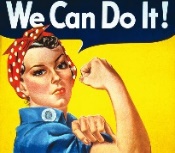 Translate these sentences:  Achte dabei auf die richtige Satzstellung – nicht immer kannst du aus dem Deutschen wortwörtlich übersetzen! Ich stehe normalerweise um 6:30 auf, dann trinke ich eine Tasse Kaffee._____________________________________________________________________.Am Freitag treffe ich immer meine Freunde und wir kochen ein typisches afghanisches Essen.__________________________________________________________________________________________________________________________________________.Meine Lieblingsfrucht ist die Banane. Ich esse sie immer zum Frühstück.______________________________________________________________________.Am Wochenende grillen wir manchmal im Garten.______________________________________________________________________.Ich liebe Kochen, aber nicht am Wochenende.______________________________________________________________________.Meine Mutter isst jeden Tag einen Apfel.______________________________________________________________________.Möchtest du ein Stück Kuchen? Nein danke.______________________________________________________________________.Jamie Oliver ist ein bekannter englischer Koch. ______________________________________________________________________.Mein Bruder trinkt nie Alkohol, weil es haram ist.______________________________________________________________________.Zum Mittagessen essen wir immer Gemüse mit Reis oder Nudeln.______________________________________________________________________.